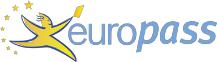 PERSONAL INFORMATION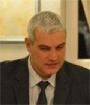 POSITION APPLIED FORWORK EXPERIENCE2002 - present01/2008 – 03/2016July 2015 - presentCurriculum Vitae	Efriyan KrishkovEfriyan Yordanov Krishkov9 Karposh str., Entr. 3, Apt. 9, 2500 Kyustendil, Bulgaria+359889980189	+359889980189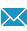 ekrishkov@gmail.com	efrbg@yahoo.com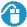 https://www.linkedin.com/in/efriyan-krishkov-phdc-1158b5159/  Skype Efriyan Krishkov | Google Talk ekrishkov Sex Male | Date of birth 01/05/1970 | Nationality Bulgarian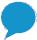 English Content Editor / Proofreader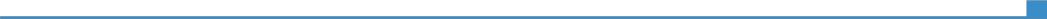 Academic English-Language Editor; English-Bulgarian / Bulgarian-English and Russian-Bulgarian Translator- Science (English) Editor and Evaluator– Professional Scientific Editing and Publishing Companies and Governmental Agencies in Germany, Australia, Hong Kong, China, the USA, India, etc.; Crimson Interactive (USA, Japan, India); MedSci (China); Medjaden Bioscience Limited (Hong Kong); Nova Journal Experts (Taiwan); Agricultural Academy - Bulgaria, Stanford Chemicals, USA, Viva Labs, Edusson, Livingston Research, etc.;- English-Bulgarian / Bulgarian-English and Russian-Bulgarian Translator (Appen, Australia; Day Translations, USA; Big Translation, Spain, etc.); Job–related activities: English-Bulgarian / Bulgarian-English Translation, English-Language Science Editor, Scientific English Editing (ESL), Academic English Editing and Proofreading, Copyediting; Fact-checking, etc.Business or sector: (English) Science Writing and EditingSenior ExpertState Fund Agriculture - Paying Agency, Reg. Office – Kyustendil, Bulgaria, www.dfz.bgImplementation of the administrative rules and procedures of administration, execution and control of the support schemes and measures by the European Funds and the national budget, classified in the following groups: Rural Development Programme; Direct Payments per Area; Fishery and Aquaculture; Agricultural Market Mechanisms (Commercial mechanismsMilk, Meat and apiculture, Wine, Arable crops, Fruit and vegetables, Promotions, Sugar), SAPARD, State Aid, including monitoring and consequent control, reports to the Ministry of Agriculture and Food and the European Commission; providing for publicity concerning the Rural Development Programme. English-Bulgarian-English translator and speaker at TAIEX events.Business or sector: Government Administration, EU FundsExpert Evaluator of Project ProposalsGerman Federal Government, German Ministry of Education and Research (BMBF)© European Union, 2002-2013 | http://europass.cedefop.europa.eu	Page 1 / 709/2016 - present2008 - 2016Curriculum Vitae	Replace with First name(s) Surname(s)Evaluation of Proposals under the German Federal Government's Strategy for the Internationalization of Science and Research: the funding of Turkish-German scientific and technological cooperation together with the Scientific and Technological Research Council of Turkey (TÜBITAK). The proposals involved science and industry partners from both countries (2+2 projects) in various research fields (mainly biomedical and environmental) and were submitted within the framework of the German-Turkish Year of Research, Education and Innovation 2014.Expert Evaluator of Project ProposalsGerman Aerospace Centre (DLR)Expert Evaluator of ERANETMED project proposals for the European and International Cooperation Project Management Agency c/o German Aerospace Centre (DLR) / Europäische und internationale Zusammenarbeit Projektträger beim Deutschen Zentrum für Luft- und Raumfahrt e.V. Thematic areas: energy, land, water, food, climate/demographic change, societies/ecosystems, and the environment.Expert Lecturer/SpeakerEuropean Commission, Brussels, Belgium, DG Neighbourhood and Enlargement Negotiations, TAIEX05/1998 – 01/200805/1996 – 05/1998EDUCATION AND TRAINING2001 - 2004TAIEX is the Technical Assistance and Information Exchange instrument of the European CommissionChief Research Officer, Head of Analytical Laboratory, PhD CandidateAgricultural Academy – Bulgaria, Institute of Agriculture - Kyustendil, BulgariaElaboration and implementation of research and investment projects and technologies – optimization of plant nutritional regime; establishment of sustainable fruit production technologies. Practical assistance to producers. Translation (English-Bulgarian and Bulgarian-English; Russian-Bulgarian) of official and scientific texts (manuscripts, articles, reports, almanacs, etc.) in the field of Natural Sciences, more specifically: Environmental Science, Ecology, Sustainable Farming Systems, Agronomy, Plant Science, Horticulture, Plant Nutrition, Soil Science, Fertilization, Cropping Systems, etc.Business or sector: Environmental Science, Sustainable Agriculture, Ecology, Research, ScienceFood Safety InspectorBulgarian Food Safety Agency, Kyustendil,  BulgariaControl and monitoring of international and national regulations in the field of plant protection and trade with pesticides, fertilizers and agricultural (plant) commodities, diagnosis of plant pests and recommendation for control, weed control, providing information to producers and cooperatives, etc.Business or sector: Government, Food Safety, Environmental Safety and ComplianceMSc in Sustainable Horticulture© European Union, 2002-2013 | http://europass.cedefop.europa.eu	Page 2 / 71998 - 20001990 - 19952001 - Present1995 – PresentCurriculum Vitae	Efriyan KrishkovMediterranean Agronomic Institute of Chania (MAICh), Chania, GREECE (CIHEAM, Paris, FRANCE)Principal subjects -Sustainability and Life Cycle Assessment, Soil Fertility in Organic Farming, Integrated Pest Management, Seed Biology and Production, In-Vitro Techniques for Applied Biotechnology, Principles of Hydroponics, Quality Attributes of Horticultural Crops, Ecological Risk Assessment of Genetically Modified Crops, Scientific English, Statistics, Computer, Plant Physiology, Soil Science, etc.Diploma Specialized Post-University; Applied Linguistics/English; Foreign Languages School; Pushkarov Institute- SofiaMSc in Agronomy, Minor/Specialization: Genetics and BiotechnologyAgricultural University - Plovdiv, BulgariaCalculus, Botany, General and Analytical Chemistry, Chemistry of Organic Compounds, Agricultural Chemistry, Biochemistry, Physics, Statistics, Microbiology, Phytopathology, Entomology, Fruit Growing, Plant Breeding, Genetics, Biotechnology, Environmental Protection, Agroecology, Arable Crops, Viticulture, Horticulture, Farming Systems, Agricultural Machinery, Pest Control, Animal breeding, ICT, Macroeconomics, Microeconomics, Marketing and Management, Foreign Languages, Geodesy, etc.Doctor of Philosophy (PhD) Candidate; Agricultural Academy of Bulgaria; Environmental ScienceSpecializations, Courses and Training© European Union, 2002-2013 | http://europass.cedefop.europa.eu	Page 3 / 7Curriculum Vitae	Replace with First name(s) Surname(s)Agricultural University - Plovdiv, BulgariaSpecialization at the Laboratory of tissue cultures, Agricultural University, Plovdiv, Bulgaria, 1994 – 1995 – Preparation of MSc thesis.Specialization at the Central Laboratory of Molecular Genetics and Genetic Biotechnologies (Gene engineering) – Agrobioinstitute, Sofia (Kostinbrod) – July 1993.MAICH - Chania, Crete, GreecePostgraduate Specialisation – „Sustainable Horticulture” – 2001 MAICh, Chania, Greece (9 months) (October – June 2001), certificate – DSPUState Fund Agriculture - Paying AgencyParticipation in the Regional Training Programme "RTP Expert" in the field of Rural Development, organized and supported by TAIEX, DG Enlargement D4, European Commission - Brussels, Belgium; Vienna, Austria; Sofia, Bulgaria etc.Regular Short Training Courses on Updates, Changes, and Ongoing Evaluation of EU and National Legislation and Work ProceduresIntegrated Administration and Control System (IACS) developed with Oracle technology - Integrated Processing System , General Processing System, GIS module.Information Security - ISO 27001 (Information Security Management System)Bulgarian Food Safety AgencyShort-term specialization at the Central Laboratory of Phytopathology and Plant Quarantine, Sofia, 1997Institute of Agriculture – KyustendilIntensive English language course – Foreign Languages School, Agricultural Academy, Sofia, 765 hours - 08.09 – 23.12.1998 ; 08.09 – 23.12.1999ERA ENV Training Session 23 – 24 June 2005, SofiaShort-term specialization “Contemporary equipment and laboratory analyses methods of soil and leaf samples”, Soil Science Institute “Pushkarov”, Sofia, November, 1999Short-term specialization “Contemporary equipment and laboratory analyses methods of soil and leaf samples”, Analytical Laboratory, National Agricultural Advisory Service, Sofia, December, 1999Participation in International Symposia and Conferences – (Greece, China, Moldova etc.)2008 – 2010 - Participation in the Regional Training Programme "RTP Expert", Rural Development, TAIEX, DG Enlargement D4, European Commission: Brussels, Belgium; Vienna,Austria; Sofia, Bulgaria; Kyustendil, BulgariaMother tongue(s)Other language(s)EnglishBulgarianFrenchRussianGreekMacedonianBulgarianLevels: A1/2: Basic user - B1/2: Independent user - C1/2 Proficient user Common European Framework of Reference for Languages© European Union, 2002-2013 | http://europass.cedefop.europa.eu	Page 4 / 7Curriculum Vitae	Efriyan KrishkovCommunication skillsOrganisational / managerial skillsAbility to work in a multicultural and international environment, team player.Excellent Organisational Skills, Goal-Driven, Leadership, Analysis, Problem - Solving, Results -Orientation, Dedication, Passion. I have always been willing to gain new skills and knowledge, to learn, develop and improve. My attitude towards work is characterized by commitment, openness, and enthusiasm.Computer skillsDriving licenceADDITIONAL INFORMATIONGood command of MS Office, Oracle databases, IACS and other professionally related software.Driving licence category:B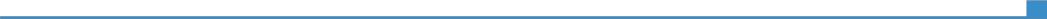 © European Union, 2002-2013 | http://europass.cedefop.europa.eu	Page 5 / 7PublicationsPresentationsProjectsConferencesSeminarsHonours and awardsMembershipsReferencesCurriculum Vitae	Replace with First name(s) Surname(s)SUMMARY OF THE MAIN PUBLICATIONSMetzidakis and E. Krishkov (2003). An assessment of two olive oil cultivars grown under conventional and organic management in non- irrigated orchards in the area of Chania, Crete. Proceedings of the International Symposium on the Olive Tree and the Environment, October 1-3, 2003, Chania, Greece, pp. 48-53.E. Krishkov and I. Metzidakis (2003). The impact of organic and conventional managementpractices in irrigated and non- irrigated olive orchards on the soil properties, the nutritional status, and economic performance of two olive oil cultivars. Proceedings of the International Symposium on the Olive Tree and the Environment, October 1-3, 2003, Chania, Greece, pp. 54-61.Metzidakis, I., E. Krishkov (2003).A case study of the nutritional status and economic performance of two olive cultivars in non- irrigated olive orchards under organic and conventional management in Chania (In Greek). Olive tree & Olive Oil, 37, November- December, 2003, pp. 35- 38.M. Borovinova, D. Domozetov, I. Ivanova, V. Tasseva, I. Sredkov, E. Krishkov. (2004) Quality of apple fruits obtained at different technologies of cultivation. –Journal of Mountain Agriculture on the Balkans, Troyan, 5, 44- 47.Krishkov, E., Tasseva,V.,Domozetov,D. (2004) Leaf Nitrogen Content of Apple Trees Grown under Different Management Systems. Ecology and Future, v. III, 3, 44- 47.Tasseva V., E. Krishkov M. Borovinova, D. Domozetov, I. Ivanova, , I. Sredkov. (2004). Content of dry matter, sugars and acids in apple fruits, obtained under different management systems. Journal of Mountain Agriculture on the Balkans, Troyan,Vol. 7, 5, 593- 603.Krishkov, E., V. Tasseva, A., D. Domozetov. 2005. Leaf nutrient content of apple trees grown under two management systems. Journal of Mountain Agriculture on the Balkans, Troyan,Vol. 8, 4, pp. 535-547.Krishkov, E. 2005. Winter frost injuries on the sour cherry cultivar Erdi Botermo. Journal of Mountain Agriculture on the Balkans, Troyan,Vol. 8, 4, pp. 575 – 583.;Krishkov,E., Tasseva,V. 2006. Soil properties of organically managed orchards. In: Lucrări ştiinţifice – S.C.D.P. CONSTANŢA, EDIŢIA II. 103-110.;Borvinova, M., Tasseva, V., Krishkov, E, 2005, Possibilities to reduce the application of pesticides and fertilizersin apple orchards, Symposium “Present and perspective in fruit trees research”,Constanta, Bucureşti, 27- 28.;Radomirska I., E. Krishkov. 2006. Organic farming – economic aspects and challenges.Proceedings of the International Scientific-practical Conference “Achievements, problems and perspectives in fruit growing field”. RESEARCH INSTITUTE FOR HORTICULTURE (ICP), Oct. 27-28, 2005, dedicated to the 95th anniversary of ICP founding. Chisinau, R. Moldova, 2005, 361-372;Krishkov., Е. 2006. Foliar nutrient supplementation is essential for yield increase and fruit quality improvement, Journal of Yantai fruit, Yantai, China, N 2, pp. 48-49;Tasseva, V., M. Borovinova, D. Domozetov, A. Blagov, E. Krishkov, I. Radomirska.A. Zdravkova. 2006. Apple production in Bulgaria. The Second International Symposium On Apple Production. Yantai, China, August 2006. (in press) – abstract available.Krishkov, E., A.Blagov. Impact of fertilization on some apple fruit quality characteristics, The Second International Symposium On Apple Production. Yantai, China, August 2006. (in press) - .abstract available.Radomirska,I., E.Krishkov. 2007. Economic aspects of integrated apple production, Cercetari in pomicultura, Chisinau, R. Moldova, Institutul de pomicultura, v. 6, 269–274.Krishkov E. 2007. Impact of preplanting fertilization on the leaf nutrient content of young sour cherry trees. Not. Bot. Hort. Agrobot. Cluj, 2007 Volume 35, Issue 2, 76-81, Print ISSN 0255-965X; Electronic ISSN 1842-4309.Blagov,A., V.Tasseva, E.Krishkov, M.Borovinova, D.Domozetov, I.Radomirska, A. Zdravkova. 2007. Production and investigation of apple in Bulgaria. Deciduous fruits, 6, 46–49 (Chinese).Krishkov E. 2007. Тrends in world sour cherry production and state of sector in Bulgaria after transition period (1997-2006). Journal of Agricultural Research, 45 (4), 311- 318.Radomirska I., D.Domozetov, M.Borovinova, V.Taseva, Iv.Sredkov, E.Krishkov, An.Zdravkova, Sn.Saeva, Il.Ivanova, Kr.Doichev .2004. Economic Efficiency of Apple Production Depending on the Growing Tecnology, Agricultural Economics and Management, 49, 6, 51-54.;Krishkov, E., V. Tasseva, D.Domozetov. 2005. Content of ash elements in the leaves of apple trees grown under different farming technologies. Proceedings of the Jubilee Scientific Conference “75 Years Institute of Agriculture, Kyustendil”, 20-21 October, 2004, Kyustendil, 177-183;Radomirska I., I. Sredkov, M. Borovinova, D. Domozetov, V. Tasseva, E. Krishkov, A. Zdravkova, S. Saeva, I. Ivanova, K. Doichev .2005. Comparative Economic Evaluation of an Apple Plantation Grown under Integrated and Organic Technology, Scientific works of the National Center for Agrarian Sciences, vol.3, 188-191;Radomirska,I., E. Krishkov. 2006. Problems caused by conventional agriculture and the concept for sustainable development. Agricultural Science, 2, pp. 3-9;Domozetov, D., I. Radomirska, E. Krishkov. 2006. The Place of Bulgaria in the World Cherry Production and Trade. Agricultural Science, 2, pp. 22-26.;Tasseva, V., E. Krishkov. 2007. Role of Soil Microorganisms for the Provision of Optimal Nutritional Regime in Organic Agriculture. Agricultural Science, Vol. XL, no. 1, 35-41.Krishkov, E. 2007 Factors influencing the incidence of bitter pit on apple fruits and controlmeasures. Proceedings, Agricultural Science, Vol. XL, 2, 22-26.Krishkov, E. 2007. Tendencies in Sour Cherry Fertilization. Agricultural Science, Vol. XL, 1, 42-47.Domozetov, D., V. Tasseva, M. Borovinova, A. Zdravkova, I. Sredkov, I. Radomirska, E. Кrishkov.2009. Vegetative and reproductive manifestations of the apple cultivars Prima and Erwin Baur under organic technology, Proceedings “Seminar of Ecology – 2009”,Sofia, 168-175.28. Stoyanova, A., V. Tasseva, E. Кrishkov, M. Borovinova, I. Sredkov. 2011. Balance value of sour cherry orchards on different levels of pre-planting fertilization. Plant science, 48, 208-211;29. Domozetov, D., V. Tasseva, I. Radomirska, A. Zdravkova, I. Sredkov, E. Кrishkov. 2011. Vegetative and reproductive manifestations of the apple cultivars Prima and Erwin Baur under different growing technologies. Plant science, 48, 165-169;30. Radomirska, I., D. Sotirov, E. Krishkov, A.Blagov, S.Laiqing. 2012. Effect of Preplanting© European Union, 2002-2013 | http://europa s.cedefop.europa.eu Page 6 / 7 Fertilization on productivity and Fruit Quality of Sour Cherry. The 144th Forum of Chinese Academy ofEngineering and The 4th International Apple Symposium, 130-135.Curriculum Vitae	Efriyan Krishkov© European Union, 2002-2013 | http://europass.cedefop.europa.eu	Page 7 / 7UNDERSTANDINGUNDERSTANDINGSPEAKINGSPEAKINGWRITINGListeningReadingSpoken interactionSpoken productionC2C2C2C2C2TOEFL (2001) - 603, TWE - 6TOEFL (2001) - 603, TWE - 6TOEFL (2001) - 603, TWE - 6C2C2C2C2C2B1B1A2A2A1C2C1B1B1A2A2A1A2A2A1C1B1B1B1A2Job-related skillsGood command of EU legislation in the field of agriculture, rural development, and monitoringand evaluation of projects. Experience in English-Bulgarian and Bulgarian-English translation.Research, science writing and editing; ability to analyse, interpret, present and publishresearch data - participation in international simposia, workshops, expert missions, TAIEXevents, etc.